车载信息服务产业应用联盟车联：2015-41号关于组织参加第二届中国智能汽车国际论坛第五届车载信息服务产业年会车载信息服务产业应用联盟2015年会员大会首届中国智能汽车博览会一汽、清华、智能汽车联合车队自动驾驶体验日等车联创立五周年系列活动的通知（第一稿、可能调整）有关单位：    在工业和信息化部、国家自然科学基金委员会、四川省人民政府、成都市人民政府的支持下，车载信息服务产业应用联盟（TIAA）、四川博览事务局、电子科技大学联合主办的第二届中国智能汽车国际论坛、第五届车载信息服务产业年会、首届中国智能汽车博览会将于-25日在中国西部（四川）进口展及国际投资大会期间召开。    本次活动将设置1个大会，主动安全和自动驾驶、节能环保和智能减排、数字娱乐和智能舒适、标准验证和技术准入、产业政策和法律法规、可靠应用和信息安全、数据共享和信息服务等9个技术论坛，共计4场大会报告、81场技术主题报告。来自工业和信息化部、国家自然科学基金委员会、交通运输部、公安部、国家标准化管理委员会、国家发展和改革委员会、科技部、总参谋部、总装备部、总后勤部、外交部等11个部门和主管司局领导，中国科学院、中国工程院院士，中、美、德、日、俄、法、英、意、韩、奥、马、以等12个国家600名工程技术专家和企业高管、车联129个骨干成员单位、35个标准和技术工作组成员参与。    会议同期举办车载信息服务产业应用联盟2015年成员大会、一汽、清华、智能汽车联合车队自动驾驶体验日、车联创立五周年答谢晚宴、天马微电子成都基地参观考察等系列活动。    现将有关事项通知如下：活动时间第二届中国智能汽车国际论坛        第五届车载信息服务产业年会           -25日（周六-周日）车载信息服务产业应用联盟2015年成员大会        下午首届中国智能汽车博览会      -27日一汽、清华、智能汽车联合车队自动驾驶体验日（周四）天马微电子股份有限公司成都基地参观考察下午活动地点第二届中国智能汽车国际论坛        第五届车载信息服务产业年会        车载信息服务产业应用联盟2015年成员大会        地址：四川省成都市武侯区科华路北69号世外桃源酒店首届中国智能汽车博览会      地址：四川省成都市世纪城新国际会展中心4号展馆一汽、清华、智能汽车联合车队自动驾驶体验日地址：电子科技大学清水河校区成都天马微电子有限公司参观考察地址：四川省成都市高新西区天源路88号住宿地点成都世外桃源酒店      地址：四川省成都市武侯区科华路北69号      电话：028-85889999     （房型和房价请见附件）成都城市音乐酒店           地址：四川省成都市武侯区一环路南一段49号          电话：028-85432288          （房型和房价请见附件）四、会务须知    （一）贵宾待遇车联理事长单位、缴费副理事长单位、免费参与所有活动提供一天的单间或标准间免费住宿交通费用自理讲师、特邀单位免费参与所有活动交通、住宿费用自理    （二）优惠待遇车联理事长单位、副理事长单位可获得10名免费参会名额车联理事单位可获得6名免费参会名额车联成员单位可获得3名免费参会名额超出人员，按照500元/人交纳会务费用交通、住宿费用自理    （三）普通待遇车联观察员、非成员单位需交纳2000元/人的会务费用，参与所有活动（成员大会除外）交通、住宿费用自理（四）备注会务费用用于支付会议场地、设备、餐饮、材料、服务等必要开支如需将住宿费用计入会务费用，请与秘书处具体联系五、联系信息    （一）内宾和责任工作组报名联系：    孙坤女士 电话：010-88633728   手机：18600289411邮件：skun@tiaa.org.cn    （二）外宾和责任工作组联系：吴祝方女士电话：010-88697092   手机：15117958405邮件：zhufang916@tiaa.org.cn    （三）车载信息服务产业应用联盟官方网站和微信公众号：www.tiaa.org.cn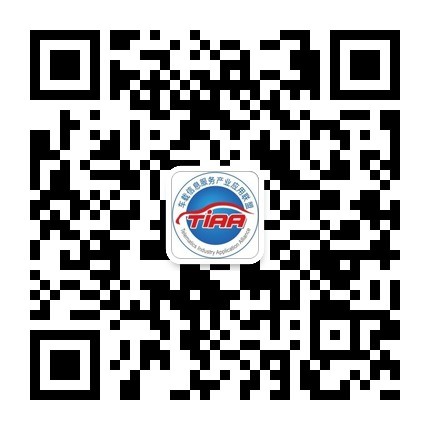 六、附件   （一）活动日程   （二）酒店信息（三）报名回执车载信息服务产业应用联盟附件一：第二届中国智能汽车国际论坛第五届车载信息服务产业年会车载信息服务产业应用联盟2015年会员大会首届中国智能汽车博览会一汽、清华、智能汽车联合车队自动驾驶体验日活动日程一、日程框架：备注：红色为主要和关键活动二、详细日程：第1天（周三） - 车联成员和普通代表报到第2天（周四） - 自动驾驶体验                                   车联成员和普通代表报到第3天（周五） - 部门领导和车联VIP报到                                    博览会、会员大会第4天（周六）上午-主论坛第4天（周六）下午 - 分技术论坛第1场：主动安全和自动驾驶论坛（A场：体系和整车）主席：博世第2场：产业政策和法律法规论坛主席：北京大学（拟邀）第3场：节能环保和智能减排论坛主席：交通大学第4场：数字娱乐和智能舒适论坛主席：京东方“五五生风“车联创立五周年答谢晚宴第5天（周日）上午 -分技术论坛第5场：标准验证和技术准入论坛主席：中国汽车工程研究院第6场：主动安全和自动驾驶论坛（B场：系统和零部件）主席：清华大学第7场：可靠管理和信息安全论坛主席： 奇虎360第8场：数据共享和信息服务论坛主席：阿里巴巴（拟邀）下午 -分技术论坛第9场：主动安全和自动驾驶论坛（C场：技术解决方案）主席：美国加州大学伯克利分校（拟邀）备注：本次论坛全程安排中英文同传翻译支持。第6天（2015年10月26日）疏散三、展览展示（一）前瞻性智能汽车动态展示：      履带式地面无人作战系统 - 201所      无人驾驶汽车 - 清华大学、长安汽车、一汽集团、总参联合车队      智能作战和信息指挥平台 - 东风汽车（二）商业性智能汽车动态展示：      遥控驾驶和车网互联汽车 - 比亚迪汽车、奇瑞汽车（三）前瞻性智能汽车静态展示：      安全可控的信息系统 - 一汽集团      新能源的智能化汽车 - 前途汽车附件二：酒店信息 成都世外桃源酒店地址：四川省成都市武侯区科华路北69号 电话：028-85889999房价：720元/间（含早） 成都城市音乐酒店      地址：四川省成都市武侯区一环路南一段49号      电话：028-85432288  房价：300元/单间，340元/标间（含早）*备注：音乐酒店距离世外桃源酒店800米，步行约10分钟交通路线：机场至酒店，15.5公里，全程约25分钟，40元左右成都站至酒店，14.4公里，全程约30分钟，35元左右成都东站至酒店，12.2公里，全程约17分钟，30元左右附件三：回执第一天（周三）第二天（周四）第三天（周五）第四天（周六）第五天（周日）第六天（周一）上午全天报到（成员/代表）自动驾驶体验博览会参观论坛开幕式大会技术论坛（4个）疏散下午全天报到（成员/代表）自动驾驶体验会员大会参观天马技术论坛（4个）技术论坛（1个）疏散晚上全天报到（成员/代表）全天报到（成员/代表）报到（领导和VIP）五周年晚宴疏散1报到时间08：00 – 24：002报到地点成都世外桃源酒店3酒店地址成都市武侯区科华北路69号4酒店电话（028）855899995报到内容1 领取会议手册、代表证件和其他有关会议材料2 已经预定房间的代表办理酒店入住手续3协助解决需要帮助的问题1报到信息见上表2自动驾驶演示时间：10：00 – 12：00     14：00-16：00地点：电子科技大学清水河校区3代表参与方式1 从住宿酒店到电子科技大学、统一往返2 现场可实地观摩、上车体验、与工程技术人员交流10月23已经报到人员车联VIP108：00-08：30集合全天报到208：30-12：00组织参观首届中国智能汽车博览会全天报到312：00-14：00午餐全天报到414：00-17：002015年车载信息服务产业应用联盟会员大会（仅限车联正式成员单位）全天报到514：00-17：00参观、考察天马成都基地全天报到614：00-17：00首届“车联杯”乒乓球大赛全天报到内容 / 人员108：30-09：001 现场报到2 四川省、成都市人民政府领导会见车联代表209：00-09：10大会开场阶段主持待定309：10-09：30欢迎词和领导致辞1 吴建会先生 / 车载信息服务产业应用联盟理事长2 甘霖先生（或：刘捷先生） / 四川省人民政府副省长3 唐良智先生 / 成都市人民政府市长4 工业和信息化部副部长5 国家自然科学基金委员会副主任6 国家标准化管理委员会副主任409：30-09：35车联、四川省合作项目签署仪式509：35-09：40车联、成都市合作项目签署仪式609：40-09：45首届车载信息服务产业应用联盟创新创业融资大赛启动仪式709：45-09：50车联创立五周年杰出贡献人物颁奖仪式809：50-10：10茶歇910：10-10：40大会演讲1 – 战略与环境孙家栋先生中国科学院院士、欧亚科学院院士、国际宇航科学院院士、前探月工程总设计师1010：40-11：10大会演讲2 – 智慧城市与智能汽车李骏先生中国工程院院士、中国第一汽车集团技术中心主任1111：10-11：40大会演讲3 – 电子、软件和信息李德毅先生中国工程院院士、总参谋部信息化部专家、无人驾驶联合车队组长、少将1211：40-12：10大会演讲4 – 渠道和网络郑南宁先生中国工程院院士、国家自然科学基金委员会视听觉认知重大项目课题组组长1312：10-13：30午餐10月24内容 / 人员113：30-14：00分论坛演讲1   智能汽车: 从ADAS到平行驾驶 王飞跃先生国家自然基金委无人车大赛总裁判长、首届IEEE-ITS主席、国家千人计划专家214：00-14：30分论坛演讲2李克强先生清华大学汽车工程系主任314：30-15：00分论坛演讲3   俄罗斯自动驾驶技术现状丹尼斯.安塔夫先生俄罗斯国家汽车和摩托车技术中心（NAMI）信息和智能系统中心主任415：00-15：30分论坛演讲4   北汽智能汽车发展计划荣辉先生北京汽车股份有限公司总裁助理515：30-15：40茶歇615：40-16：10分论坛演讲5   大型自动驾驶客车开放测试和商业应用汤望先生郑州宇通客车股份有限公司副总工程师、技术研究院院长716：10-16：40分论坛演讲6   英国汽车智能化和自动驾驶应用英国政府816：40-17：10分论坛演讲7	刘玉超先生中国指挥与控制学会副秘书长917：10-17：40分论坛演讲8   全视觉无人驾驶车辆武汉大学+总参61所1017：40-18：30圆桌对话内容 / 人员113：30-14：00分论坛演讲1 全国人大法工委（待定）214：00-14：30分论坛演讲2国务院发展研究中心（待定）314：30-15：00分论坛演讲3工业和信息化部安全生产司415：00-15：30分论坛演讲4周文辉先生公安部道路交通安全研究中心处长515：30-15：40茶歇615：40-16：10分论坛演讲5周炜先生汽车运输技术研究中心、国家汽车质量监督检验中心副主任716：10-16：40分论坛演讲6   俄罗斯和海关联盟紧急救援强制应用与法律法规尼古拉.亚历山大先生俄罗斯格洛纳斯联盟国际合作副总裁816：40-17：10分论坛演讲7   欧盟智能交通和主动安全法规和应用介绍欧洲智能交通协会（ITS Europe）917：10-17：40分论坛演讲8   日本主动安全和智能交通法规应用日本智能交通协会（ITS Japan）1017：40-18：30圆桌对话10月24内容 / 人员113：30-14：00分论坛演讲1   清洁能源和智能电网助力未来交通古斯塔夫 R.格劳博先生国际清洁能源协会主席214：00-14：30分论坛演讲2 比亚迪股份有限公司314：30-15：00分论坛演讲3   创新的汽车无线充电解决方案田峰先生中兴新能源汽车有限公司副总裁415：00-15：30分论坛演讲4 殷承良先生上海交通大学汽车研究院副院长、教授、博士导师515：30-15：40茶歇615：40-16：10分论坛演讲5王文佳先生美国特斯拉汽车公司亚太区工程总监716：10-16：40分论坛演讲6   纯电动汽车快速充电和智能应用陆道云先生日本神户制钢所（世界500强企业）中国总代表816：40-17：10分论坛演讲7待定917：10-17：40分论坛演讲8   基于车内环境改善的智能系统日本大木制药集团（日本第三大制药企业）1017：40-18：30圆桌对话10月24内容 / 人员113：30-14：00分论坛演讲1 陈效华先生中国奇瑞汽车股份有限公司前瞻科学研究院院长214：00-14：30分论坛演讲2马策先生德国宝马（中国）服务有限公司自动驾驶副总裁314：30-15：00分论坛演讲3   安卓车载系统互联生态(从后台管理到测试)的云解决方案徐唯礼先生瞬联软件科技（北京）有限公司首席技术官415：00-15：30分论坛演讲4戚正刚先生上海博泰悦臻电子设备制造有限公司智能汽车平台研发总监515：30-15：40茶歇615：40-16：10分论坛演讲5  新型显示在智能汽车上的发展和趋势展望张国纬先生京东方科技股份有限公司市场部中心长716：10-16：40分论坛演讲6李鹏先生德国大陆集团亚洲总部信息娱乐及智能通讯业务单元中国区业务总监 816：40-17：10分论坛演讲7腾讯/小米（待定）917：10-17：40分论坛演讲8待定1017：40-18：30圆桌对话10月24内容 / 人员119：00-19：05车联五周年宣传短片219：05-19：15领导致辞319：15-19：30先进个人、先进单位颁奖419：30-20：30晚宴10月25内容 / 人员108：30-09：00分论坛演讲1车联网标准与认证王立建先生中国电子标准化研究院顾问209：00-09：30分论坛演讲2王兆先生中国汽车技术中心（中国汽车技术标准委员会）总工程师309：30-10：00分论坛演讲3美国安娜堡无人驾驶虚拟之城MCity/米西根中国中心410：00-10：30分论坛演讲4谢飞先生中国汽车工程研究院副院长510：30-10：40茶歇610：40-11：10分论坛演讲5王俊峰先生国家无线电监测中心检测中心常务副主任711：10-11：40分论坛演讲6智能车载信息技术及其测试技术研究李巍女士中国信息通信研究院泰尔终端实验室有线终端部高级工程师811：40-12：10分论坛演讲7 待定912：10-12：40分论坛演讲8 待定1012：40-13：30圆桌对话10月25内容 / 人员108：30-09：00分论坛演讲1   基于视觉的驾驶辅助系统中的关键技术与挑战安向京先生国防科技大学无人系统研究所所长209：00-09：30分论坛演讲2迈克尔.布拉丁先生美国安森美半导体公司图像传感器集团全球技术顾问309：30-10：00分论坛演讲3   LTE-V助力智能网联汽车发展王映民先生大唐电信科学技术研究院首席科学家410：00-10：30分论坛演讲4   舒适、安全及更多未来趋势-基于雷达的自动驾驶		霍尔格 H.梅内尔先生		德国戴姆勒前资深技术专家510：30-10：40茶歇610：40-11：10分论坛演讲5余凯先生前百度学习研究院院长711：10-11：40分论坛演讲6   适用于智能汽车的标准软件架构荆喆先生博世汽车系统集成部中国区负责人/AUTOSAR中国代表811：40-12：10分论坛演讲7   毫米波雷达汽车主动安全与自动驾驶技术毕欣先生中国科学院沈阳自动化研究所研究员912：10-12：40分论坛演讲8   飞思卡尔面向ADAS应用的创新解决方案李星宇先生飞思卡尔半导体(中国)有限公司微处理器市场经理1012：40-13：30圆桌对话10月25内容 / 人员108：30-09：00分论坛演讲1 工业和信息化部软件和服务业司209：00-09：30分论坛演讲2刘宴兵先生重庆邮电大学副校长309：30-10：00分论坛演讲3占素池先生东风汽车公司组织信息部部长410：00-10：30分论坛演讲4何举刚先生长安汽车工程研究总院副院长510：30-10：40茶歇610：40-11：10分论坛演讲5谭晓生先生奇虎360科技有限公司副总裁711：10-11：40分论坛演讲6  智能汽车的安全风险和防范建议刘法旺先生工业和信息化部计算机与微电子发展研究中心常务副主任811：40-12：10分论坛演讲7  智能汽车和信息服务安全标准体系建议范科峰先生全国信息安全技术标准委员会高级工程师912：10-12：40分论坛演讲8汽车信息安全领域的挑战与解决方案刘征先生易特驰汽车技术（上海）有限公司高级顾问（德国博世下属信息安全公司）1012：40-13：30圆桌对话10月25内容 / 人员108：30-09：00分论坛演讲1 对智能汽车的通信、基础服务共性平台建设的思考辛克铎先生中国联通智网科技有限公司总经理209：00-09：30分论坛演讲2刘飞宇先生启明信息技术股份有限公司副总经理309：30-10：00分论坛演讲3  美国智能网联汽车的发展：现状及展望克里.斯南先生通用汽车全球研发部电子控制研究院网联汽车高级专家、博士410：00-10：30分论坛演讲4周平先生阿里巴巴通信技术（北京）有限公司-高德副总裁510：30-10：40茶歇610：40-11：10分论坛演讲5分时共享租车系统和电子钥匙马瑾女士宝驾（北京）信息技术有限公司副总裁711：10-11：40分论坛演讲6车联网服务运营的品质和演进朱文利女士北京九五智驾信息技术股份有限公司总经理811：40-12：10分论坛演讲7  大数据时代下车联网应用的探索黄晓彬先生中国电信交通行业信息化应用（上海）基地技术总监912：10-12：40分论坛演讲8  智能汽车即服务-下一代城市出行方案余涛先生飞驰镁物（北京）科技有限公司创始人、CEO1012：40-13：30圆桌对话10月24内容 / 人员113：30-14：00分论坛演讲1  组合导航辅助自动驾驶的技术方案牛小骥先生武汉大学卫星定位和导航中主任、教授214：00-14：30分论坛演讲2  高精度地图辅助自动驾驶的解决方案蒂姆先生四维图新科技股份有限公司高级顾问314：30-15：00分论坛演讲3高通无线通信技术(中国)有限公司415：00-15：30分论坛演讲4  张维斌先生美国加州大学伯克利分校教授515：30-15：40茶歇615：40-16：10分论坛演讲5  智能汽车电脑和算法黄凯先生中山大学教授716：10-16：40分论坛演讲6  HiVisionADAS解决方案李晨先生北京经纬恒润科技有限公司底盘安全部门经理816：40-17：10分论坛演讲7	智能汽车V2V和V2X技术解决方案黄罗毅先生日本电装（中国）投资有限公司上海技术中心项目经理917：10-17：40分论坛演讲8博世互联交通解决方案王建国先生博世软件创新中国区总经理1017：40-18：30圆桌对话单位名称单位名称行业属性行业属性整车[   ] 系统和零部件企业[   ] 软件[   ] 通信[  ] 信息服务[  ] 科研单位[  ] 政府[  ] 协会[  ] 整车[   ] 系统和零部件企业[   ] 软件[   ] 通信[  ] 信息服务[  ] 科研单位[  ] 政府[  ] 协会[  ] 整车[   ] 系统和零部件企业[   ] 软件[   ] 通信[  ] 信息服务[  ] 科研单位[  ] 政府[  ] 协会[  ] 整车[   ] 系统和零部件企业[   ] 软件[   ] 通信[  ] 信息服务[  ] 科研单位[  ] 政府[  ] 协会[  ] 企业属性企业属性国有企业[  ] 外资企业[  ] 民营和私营企业[  ] 混合所有制企业[  ] 事业单位[  ]国有企业[  ] 外资企业[  ] 民营和私营企业[  ] 混合所有制企业[  ] 事业单位[  ]国有企业[  ] 外资企业[  ] 民营和私营企业[  ] 混合所有制企业[  ] 事业单位[  ]国有企业[  ] 外资企业[  ] 民营和私营企业[  ] 混合所有制企业[  ] 事业单位[  ]序号姓名职务手机手机电子邮件123参与活动参与活动1主动安全和自动驾驶论坛A                                      参加□          不参加□1主动安全和自动驾驶论坛A                                      参加□          不参加□1主动安全和自动驾驶论坛A                                      参加□          不参加□1主动安全和自动驾驶论坛A                                      参加□          不参加□参与活动参与活动2产业政策和法律法规论坛                                        参加□          不参加□2产业政策和法律法规论坛                                        参加□          不参加□2产业政策和法律法规论坛                                        参加□          不参加□2产业政策和法律法规论坛                                        参加□          不参加□参与活动参与活动3节能环保和智能减排论坛                                         参加□         不参加□3节能环保和智能减排论坛                                         参加□         不参加□3节能环保和智能减排论坛                                         参加□         不参加□3节能环保和智能减排论坛                                         参加□         不参加□参与活动参与活动4数字娱乐和智能舒适论坛                                         参加□         不参加□4数字娱乐和智能舒适论坛                                         参加□         不参加□4数字娱乐和智能舒适论坛                                         参加□         不参加□4数字娱乐和智能舒适论坛                                         参加□         不参加□参与活动参与活动5标准验证和技术准入论坛                                         参加□         不参加□5标准验证和技术准入论坛                                         参加□         不参加□5标准验证和技术准入论坛                                         参加□         不参加□5标准验证和技术准入论坛                                         参加□         不参加□参与活动参与活动6主动安全和自动驾驶论坛B                                       参加□         不参加□6主动安全和自动驾驶论坛B                                       参加□         不参加□6主动安全和自动驾驶论坛B                                       参加□         不参加□6主动安全和自动驾驶论坛B                                       参加□         不参加□参与活动参与活动7可靠管理和信息安全论坛                                         参加□         不参加□7可靠管理和信息安全论坛                                         参加□         不参加□7可靠管理和信息安全论坛                                         参加□         不参加□7可靠管理和信息安全论坛                                         参加□         不参加□参与活动参与活动8数据共享和信息服务论坛                                         参加□         不参加□8数据共享和信息服务论坛                                         参加□         不参加□8数据共享和信息服务论坛                                         参加□         不参加□8数据共享和信息服务论坛                                         参加□         不参加□参与活动参与活动9主动安全和自动驾驶论坛C                                      参加□          不参加□9主动安全和自动驾驶论坛C                                      参加□          不参加□9主动安全和自动驾驶论坛C                                      参加□          不参加□9主动安全和自动驾驶论坛C                                      参加□          不参加□参与活动参与活动10 车联五周年晚宴                                              参加□          不参加□10 车联五周年晚宴                                              参加□          不参加□10 车联五周年晚宴                                              参加□          不参加□10 车联五周年晚宴                                              参加□          不参加□参与活动参与活动11 23日上午参观首届智能汽车博览会                              参加□          不参加□11 23日上午参观首届智能汽车博览会                              参加□          不参加□11 23日上午参观首届智能汽车博览会                              参加□          不参加□11 23日上午参观首届智能汽车博览会                              参加□          不参加□参与活动参与活动12 23日下午天马参观                                            参加□          不参加□12 23日下午天马参观                                            参加□          不参加□12 23日下午天马参观                                            参加□          不参加□12 23日下午天马参观                                            参加□          不参加□酒店预订酒店预订1 入住时间1 入住时间 □22日  □23日  □24日  □25日  □26日 □22日  □23日  □24日  □25日  □26日酒店预订酒店预订1 入住时间1 入住时间 □22日  □23日  □24日  □25日  □26日 □22日  □23日  □24日  □25日  □26日酒店预订酒店预订2 入住房型/数量2 入住房型/数量酒店1：世外桃源，720元/间，（）单（）标酒店2：音乐酒店，300元/间，（）单   340元/间，（）标酒店1：世外桃源，720元/间，（）单（）标酒店2：音乐酒店，300元/间，（）单   340元/间，（）标